Store Pergola Renson Modèle F150 N°série 7147051-01001• Supporte les températures normales (-18°C jusqu’à +60°C, en tenantaussi compte des protections thermiques du moteur).• NE PAS actionner le store en cas de gel (si le store est placé à l’extérieur).Humidité• Supporte 100% d’humidité (pluie).• NE PAS utiliser d’appareillages à haute pression pour le nettoyage.• NE PAS utiliser le store par temps de forte pluie, neige ou grêle (si lestore est placé à l’extérieur).Obstacles• Pour actionner le store, il faut contrôler qu’il n’y a pas d’obstacles quipourraient gêner le mouvement, p.e. jardinières, branches, etc.Attention aux branches et aux feuilles qui pourraient se trouver sur latoile.• Ne laissez pas d’enfants jouer à proximité d’un screen en mouvement.Alimentation• Commande électrique 230V AC; 50 Hz.• Voir aussi les prescriptions électriques spécifiques.Garantie de résistance de vent (en cas de placement exterieur):L’utilisation d’un capteur de vent est fortement recommandée !Sauf si la valeur de la position de remontée est suffisamment haute(1).Prévoyez les détecteurs nécessaire ou la programmation au sein de votresystème de gestion du bâtiment pour tenir compte des conditions d’utilisationnommées ci-dessus.Si vous ne pouvez pas garantir les éléments d’utilisation, vous serez tenu àprendre les dispositions nécessaire comme décrit ci-dessus.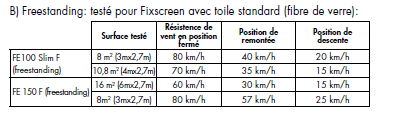 Conseil technico-commercial Renson :« Tu peux éventuellement conseiller le client de prévoir un capteur de vent (Eolis sensor RTS S6020682 à 131.87€ brut). »